Задания по экологии в подготовительной группе на тему: «Весна».                                                                         Подготовила: Жарова Светлана Александровна.Цель: развитие познавательного интереса дошкольников к растительному миру.
Задачи:
- уточнить и закрепить знания детей о растительном мире;
- прививать любовь и бережное отношение к природе.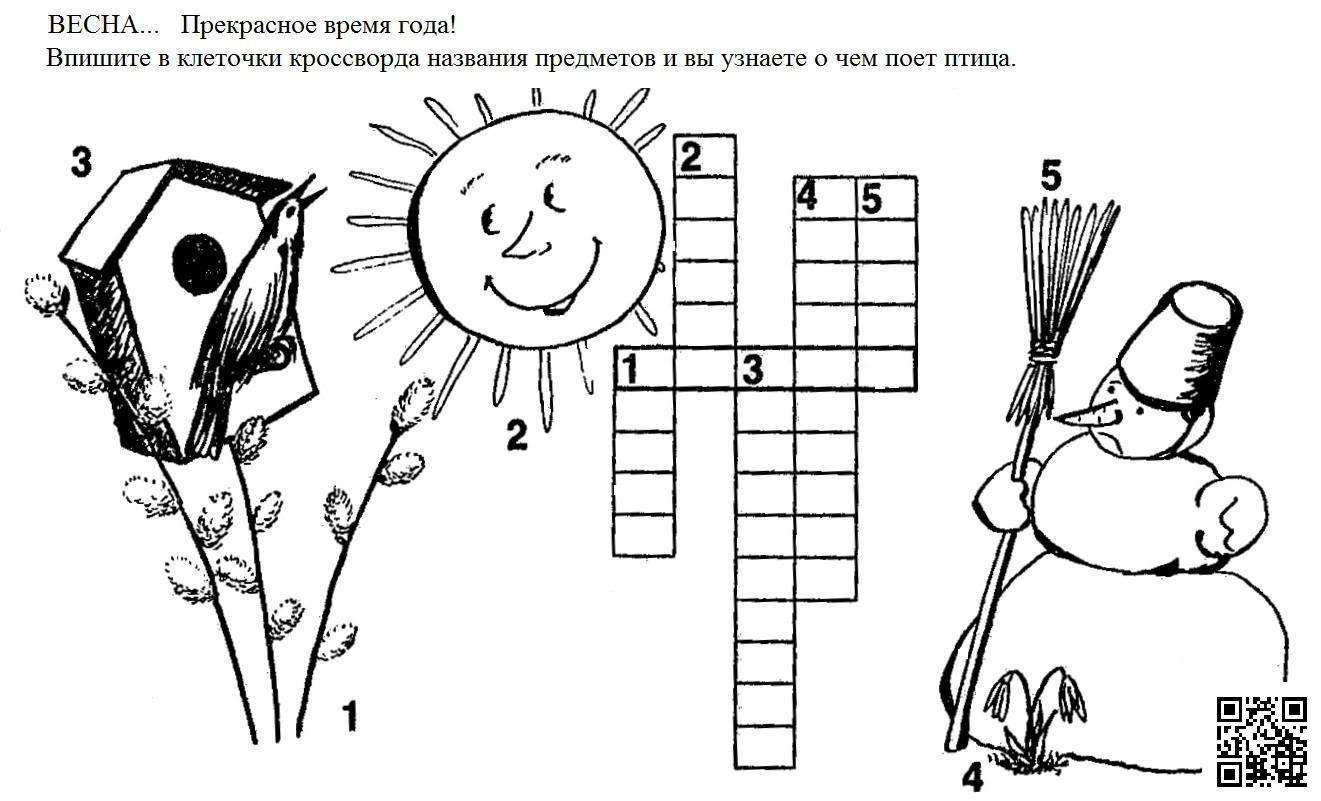 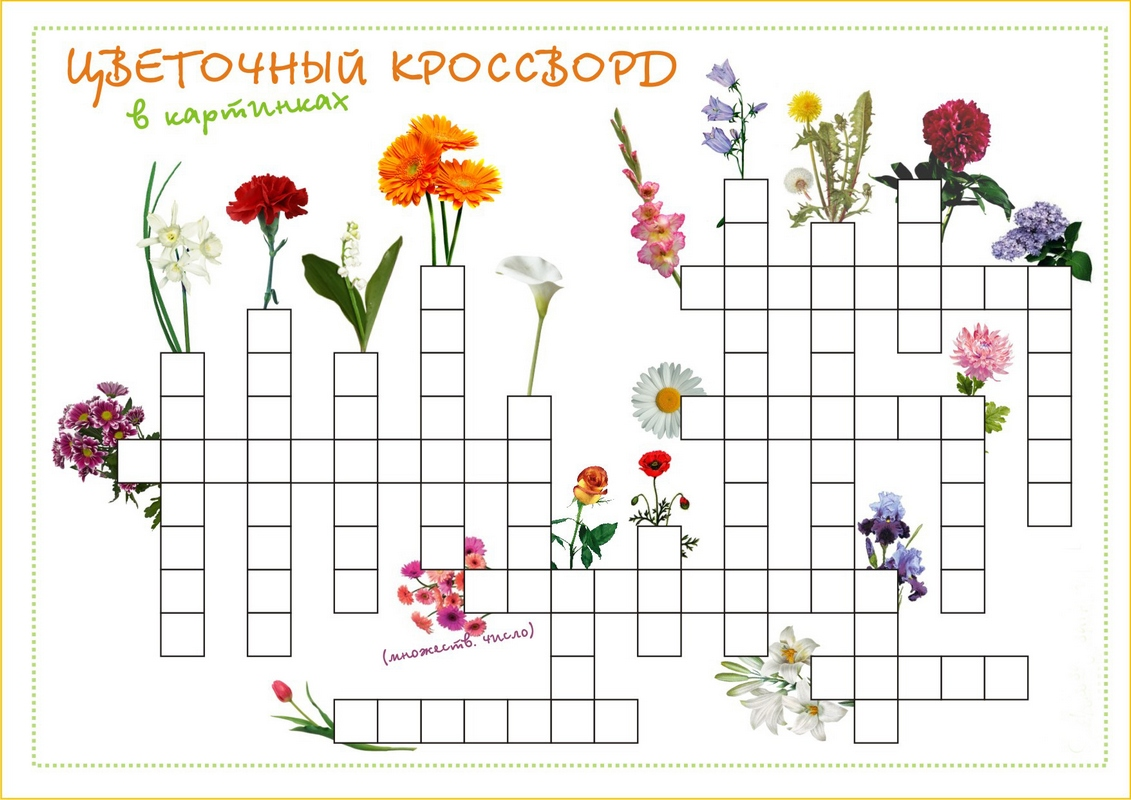 